École Notre-Dame-des-Vertus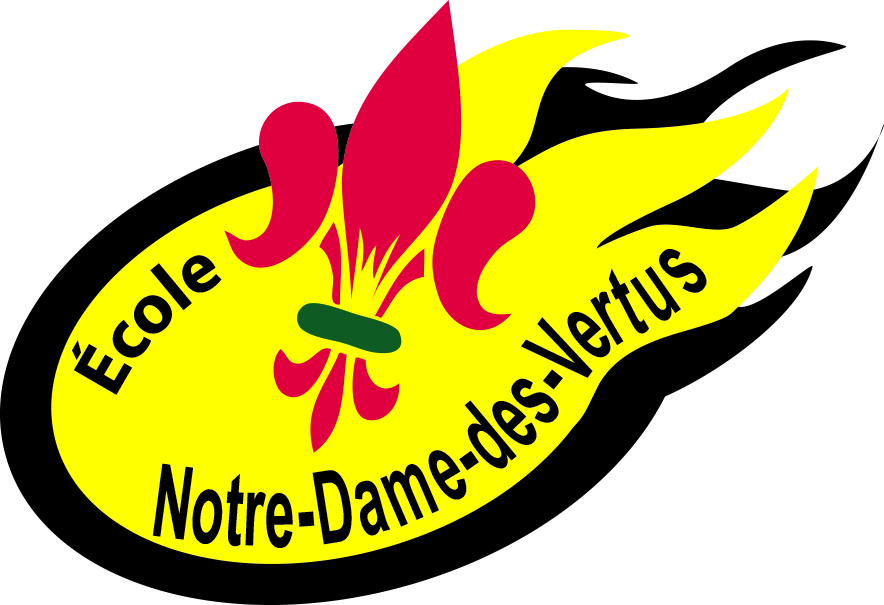 C.P. 248 Zenon Park (Saskatchewan)   S0E 1W0306.767-2209      ndv@cefsk.ca5e – 6e années(s.v.p. identifier les items avec le nom de l’enfant)2 boîtes de kleenex1 paire d’espadrilles qui ne laisse pas de marques pour l’intérieur1 paire d’espadrilles pour l’extérieur4 effaces blanches12 crayons HB2 bâtons de colle (35g)crayons de bois en couleur1 boîte de rangementciseaux6 cahiers Hilroy/Canada12 duo-tangs (3 trous) OBLIGATOIRE 1 règle 30 cm OBLIGATOIRE1 stylo bleu et rouge1 ensemble de géométrie1 surligneur jaune1 clé mémoire USB 1 aiguisoir à crayonBescherelle (verbes) Dictionnaire français Dictionnaire anglais OBLIGATOIREPremière journée d’école – mercredi 1 septembre 2021Grades 5 – 6 (Please identify all items with child’s name)2 kleenex boxes1 pair of runners (non-marking) for inside1 pair of runners for outside4 white erasers12 HB pencils2 glue sticks (35g)colored pencil crayons1 storage box/ case for pencils scissors6 notebooks Hilroy/Canada12 duo-tangs (3 holes) MANDATORY1 ruler 30 cm MANDATORY1 blue pen and 1 red pengeometry sethand-held pencil sharpener 1 USB memory stick (1GB or more)1 highlighter penBescherelle (verbes) French Dictionary English Dictionary MANDATORY*Available at l’AFZP – 306-767-2203First day of school – Wednesday, September 1st, 2021